АДМИНИСТРАЦИЯ ВЫСОКОВСКОГО СЕЛЬСКОГО ПОСЕЛЕНИЯНОВОДУГИНСКОГО РАЙОНА СМОЛЕНСКОЙ ОБЛАСТИП О С Т А Н О В Л Е Н И Е   от  31.08.2022            № 47В соответствии с п.п. 1 и 2 ст. 12 Федерального закона от 23.06.2016 №182-ФЗ «Об основах системы профилактики правонарушений в Российской Федерации», с пунктом 33 статьи 14 Федерального закона  от 06.10.2003 №131-ФЗ «Об общих принципах организации местного самоуправления в Российской Федерации»,  Администрация Высоковского сельского поселения Новодугинского района Смоленской области п о с т а н о в л я е т:1. Утвердить муниципальную программу «Профилактика правонарушений в сфере общественного порядка в Высоковском сельском поселении Новодугинского района Смоленской области на 2022-2026 годы» согласно приложению.2. Обнародовать настоящее постановление путем размещения на официальном сайте Администрации Высоковского сельского поселения Новодугинского района Смоленской области в сети Интернет.3. Контроль за исполнением настоящего постановления оставляю за собой. Глава муниципального образования Высоковское сельское поселение Новодугинского района Смоленской области                                  А.А. ИчетовкинУтвержденапостановлением администрации Высоковского сельского поселения Новодугинского района Смоленской области от  31.08.2022  № 47МУНИЦИПАЛЬНАЯ ПРОГРАММА  «ПРОФИЛАКТИКА ПРАВОНАРУШЕНИЙВ СФЕРЕ ОБЩЕСТВЕННОГО ПОРЯДКАВ Высоковском сельском поселении Новодугинского района Смоленской областина 2022–2026 годы»I. ПАСПОРТ МУНИЦИПАЛЬНОЙ ПРОГРАММЫII. СОДЕРЖАНИЕ ПРОБЛЕМЫ И ОБОСНОВАНИЕ НЕОБХОДИМОСТИ ЕЁ РЕШЕНИЯ ПРОГРАММНЫМИ МЕТОДАМИПрограмма разработана в соответствии с Федеральным законом Российской Федерации «Об общих принципах организации местного самоуправления в Российской Федерации» № 131-ФЗ от 06.03.2003 года.Необходимость её подготовки и последующей реализации вызвана непростой криминогенной ситуацией.Состояние общественного порядка и безопасности в Высоковском сельском поселении Новодугинского района Смоленской области по-прежнему осложняется такими социальными факторами, как безработица, алкоголизм, низкий уровень жизни.Работа по выявлению и пресечению административных правонарушений характеризуется снижением количества задержанных правонарушителей. В связи с  сокращением личного состава правоохранительных органов снизились результаты по привлечению лиц к административной ответственности за распитие спиртных напитков, мелкое хулиганство, появление   в общественных местах в пьяном виде.Крайне негативное влияние на оперативную обстановку оказывают отдельные социально неадаптированные категории граждан, среди которых дети и подростки предоставленные сами себе, несовершеннолетние правонарушители и лица, освобожденные из мест лишения свободы, а также невыработанность  действенных форм реабилитации перечисленных категорий граждан.Программа рассчитана на 5 лет в связи с изменениями ситуации в рассматриваемой сфере и необходимостью совершенствования форм и методов профилактики преступности, на решение которых ориентированы предусмотренные Программой мероприятия.III. ЦЕЛИ, ЗАДАЧИ МУНИЦИПАЛЬНОЙ ПРОГРАММЫ В СФЕРЕ ПРОФИЛАКТИКИ ПРАВОНАРУШЕНИЙ       Основной целью муниципальной Программы является повышение уровня безопасности граждан, совершенствование системы социальной профилактики правонарушений, повышение уровня правовой грамотности для формирования правосознания жителей Высоковского сельского поселения Новодугинского района Смоленской области.      Для достижения указанной цели в рамках муниципальной программы предполагает решение следующих задач:      1. Нормативно-правовое и информационно-методическое обеспечение профилактики правонарушений.      2. Профилактика правонарушений в Высоковском сельском поселении Новодугинского района Смоленской области и вовлечение общественности в предупреждение правонарушений.        3. Профилактика правонарушений несовершеннолетних и молодежи.       4. Профилактика правонарушений среди лиц, освободившихся из мест лишения свободы.IV. ОСНОВНЫЕ МЕРОПРИЯТИЯ – ЗАДАЧИ ПРОГРАММЫ      Для реализации программных мероприятий муниципальной программы «Профилактика правонарушений в сфере общественного порядка в Высоковском сельском поселении Новодугинского района Смоленской области на 2022 – 2026 годы» предусмотрено решение следующих задач:Решение задачи 1:      «Нормативно-правовое и информационно-методическое обеспечение профилактики правонарушений» -  в основе данного направления лежит работа по разработке необходимых нормативно правовых актов и анализу действующего законодательства.      Информационно-методическое обеспечение профилактики правонарушений подразумевает под собой: проведение семинаров, круглых столов для представителей общественных организаций, специалистов, занимающихся профилактикой правонарушений. Размещение  на официальном сайте администрации Высоковского сельского поселения Новодугинского района Смоленской области учебных и методических материалов в сфере профилактики правонарушений.      	Решение задачи 2:      Профилактика правонарушений в Высоковском сельском поселении Новодугинского района Смоленской области и вовлечение общественности в предупреждение правонарушений планируется посредством реализации следующих мероприятий:      - Организация работы по социальной адаптации лиц, склонных к совершению преступлений и административных правонарушений;      - Привлечение населения Высоковского сельского поселения Новодугинского района смоленской области, различных возрастных и социальных групп к участию в деятельности добровольных общественных формирований в сфере охраны общественного порядка: родительских и межведомственных патрулей и др.;      - Проведение мероприятий профилактической направленности (рейды, патрулирование и др.) с участием добровольных общественных формирований - направлено на вовлечение в деятельность по обеспечению правопорядка граждан, добровольных общественных формирований, формирование правосознания жителей Высоковского сельского поселения Новодугинского района Смоленской области;      - Стимулирование граждан – членов добровольной народной дружины  на участие в мероприятиях по профилактике правонарушений и охране общественного порядка в Высоковском сельском поселении Новодугинского района Смоленской области.      Решение задачи 3:      «Профилактика правонарушений несовершеннолетних и молодежи» - планируется посредством реализации следующих основных мероприятий:      - Организация занятости несовершеннолетних общественно-полезным трудом.      Решение задачи 4:«Профилактика правонарушений среди лиц, освободившихся из мест лишения свободы» -  планируется посредством реализации следующих основных мероприятий:- Разработка и реализация мер, направленных на социальную адаптацию, трудоустройство лиц, освободившихся из мест лишения свободы.V. СРОКИ И ЭТАПЫ РЕАЛИЗАЦИИ МУНИЦИПАЛЬНОЙ ПРОГРАММЫ      Сроки реализации муниципальной программы: 2022 – 2026 годы. Выделение контрольных этапов не предполагается. Мероприятия муниципальной программы равномерно распределены по годам.VI. ПРОГНОЗ КОНЕЧНЫХ РЕЗУЛЬТАТОВ РЕАЛИЗАЦИИ МУНИЦИПАЛЬНОЙ ПРОГРАММЫОсуществление мероприятий муниципальной программы позволит повысить эффективность взаимодействия органов государственной власти, органов местного самоуправления, правоохранительных органов, гражданского общества в сфере противодействия преступности и профилактики правонарушений.Целенаправленная системная работа, проводимая органами внутренних дел, органами местного самоуправления по исполнению административного законодательства позволит обеспечить защиту личности, установленного порядка осуществления государственной власти, общественного порядка и общественной безопасности, собственности, защиту законных экономических интересов физических и юридических лиц, общества и государства от административных правонарушений, а также предупреждение административных правонарушений.К ожидаемым конечным результатам реализации муниципальной программы «Профилактика правонарушений» следует отнести:- снижение количества зарегистрированных на территории поселения преступлений, в том числе в общественных местах и на улице;- сокращение рецидивной преступности;- активная информационная работа по информированию граждан о деятельности по борьбе с преступностью;- совершенствование взаимодействия организаций, учреждений, общественности в сфере противодействия террористической и экстремистской деятельности.VII. КОНТРОЛЬ ЗА ХОДОМ ИСПОЛНЕНИЯ ПРОГРАММЫКонтроль за ходом исполнения Программы  осуществляет Глава муниципального образования Высоковское сельское поселение Новодугинского района смоленской области.Перечень мероприятий «Профилактика правонарушений несовершеннолетних и молодежи, предупреждение детской беспризорности и безнадзорности»Перечень мероприятий«Профилактика правонарушений в общественных местах и на улицах»Об утверждении муниципальной программы «Профилактика правонарушений в сфере общественного порядка  в Высоковском сельском поселении Новодугинского района Смоленской области  на 2022-2026 годы»Наименование муниципальной Программы«Профилактика правонарушений в сфере общественного порядка в Высоковском сельском поселении Новодугинского района Смоленской области на 2022 – 2026 года» (далее Программа)Основание для разработки ПрограммыФедеральный закон Российской Федерации «Об общих принципах организации местного самоуправления   в Российской Федерации» № 131-ФЗ от 06. 10. 2003Ответственный исполнитель муниципальной программыАдминистрация Высоковского сельского поселения Новодугинского района Смоленской областиЦель муниципальной программы- укрепление общественного порядка и общественной безопасности на территории Высоковского сельского поселения Новодугинского района Смоленской области;- совершенствование системы социальной профилактики правонарушений, повышения уровня правовой грамотности для формирования правосознания жителей  Высоковского сельского поселения Новодугинского района Смоленской области, предупреждению правонарушений общественных объединений, предприятий, учреждений, организаций всех форм собственности и населения;- повышение роли и ответственности органов местного самоуправления в работе по профилактике правонарушений.Задачи муниципальной программы- нормативно-правовое и информационно-методическое обеспечение профилактики правонарушений;- профилактика правонарушений в Высоковском сельском поселении Новодугинского района Смоленской области и вовлечение общественности в предупреждение правонарушений;- профилактика правонарушений несовершеннолетних   и молодежи;- профилактика правонарушений среди лиц, освободившихся из мест лишения свободы.Основные целевые индикаторы (показатели) муниципальной программыСокращение количества зарегистрированных преступлений.Снижение количества преступлений, совершенных лицами, ранее совершавшими преступления, в общем числе зарегистрированных преступлений.Снижение количества преступлений, совершенных лицами в состоянии алкогольного и наркотического опьянения, в общем числе зарегистрированных преступлений.Этапы и сроки реализации муниципальной программы2022–2026 годыОжидаемые конечные результаты реализации муниципальной программыСнижение количества зарегистрированных на территории сельского поселения преступлений, в том числе в общественных местах и на улице.Сокращение рецидивной преступности.Повышение контроля за миграционными потокамиАктивная информационная работа по информированию граждан о деятельности по борьбе с преступностью.Совершенствование взаимодействия организаций, учреждений, общественности в сфере противодействия террористической и экстремистской деятельности.Контроль за ходом исполнения ПрограммыКонтроль за ходом исполнения Программы осуществляет Глава муниципального образования Высоковское сельское поселение Новодугинского района Смоленской области№п/пНаименование мероприятияСрок реализацииФинансовые затраты(тыс. рублей)Финансовые затраты(тыс. рублей)Финансовые затраты(тыс. рублей)Финансовые затраты(тыс. рублей)Финансовые затраты(тыс. рублей)Финансовые затраты(тыс. рублей)Финансовые затраты(тыс. рублей)Финансовые затраты(тыс. рублей)Финансовые затраты(тыс. рублей)Финансовые затраты(тыс. рублей)Исполнитель№п/пНаименование мероприятияСрок реализации2022год2023год2024год2024год2025год2025год2026год2026годВсегоВсего1234566778899101.Проведение лекций, бесед по первичной профилактике алкоголизма, табакокурения, наркомании и ВИЧ-СПИДа с привлечением специалистов2022-2026  годыне требует финансированияне требует финансированияне требует финансированияне требует финансированияне требует финансированияне требует финансированияне требует финансированияне требует финансированияне требует финансированияне требует финансированияМКОУ «Высоковская СШ», Высоковская врачебная амбулатория, Администрация Высоковского сельского поселения2.Проведение рейдов по выявлению и обследованию семей, находящихся в социально опасном положении, проведение с ними профилактической работы2022-2026 годыне требует финансированияне требует финансированияне требует финансированияне требует финансированияне требует финансированияне требует финансированияне требует финансированияне требует финансированияне требует финансированияне требует финансированияМКОУ «Высоковская СШ», Администрация Высоковского сельского поселения3.Выявление семей попавших в экстремальную ситуацию, оказание содействия в оформлении документов малоимущим семьям на получение льгот по ЖКХ, ежемесячные пособия на детей2022-2026  годыне требует финансированияне требует финансированияне требует финансированияне требует финансированияне требует финансированияне требует финансированияне требует финансированияне требует финансированияне требует финансированияне требует финансированияМКОУ «Высоковская СШ», Администрация Высоковского сельского поселенияИтого2022-2026  годы0000000000№п/пНаименование мероприятияСрок реализацииФинансовые затраты(тыс. рублей)Финансовые затраты(тыс. рублей)Финансовые затраты(тыс. рублей)Финансовые затраты(тыс. рублей)Финансовые затраты(тыс. рублей)Финансовые затраты(тыс. рублей)Финансовые затраты(тыс. рублей)Финансовые затраты(тыс. рублей)Финансовые затраты(тыс. рублей)Финансовые затраты(тыс. рублей)ИсполнительИсполнитель№п/пНаименование мероприятияСрок реализации2022год2023год2023год2024год2024год2025год2025год2026год2026годВсегоИсполнительИсполнитель123455667788910101.Проведение семинаров по изучению уголовного и административного законодательства, правил дорожного движения2022-2026  годыне требует  финансированияне требует  финансированияне требует  финансированияне требует  финансированияне требует  финансированияне требует  финансированияне требует  финансированияне требует  финансированияне требует  финансированияне требует  финансированияМКОУ «Высоковская СШ»,  участковый уполномоченныйМКОУ «Высоковская СШ»,  участковый уполномоченный2.Рейды по  местам  отдыха  детей  и  молодежи       2022-2026  годыне требует финансированияне требует финансированияне требует финансированияне требует финансированияне требует финансированияне требует финансированияне требует финансированияне требует финансированияне требует финансированияне требует финансированияМКОУ «Высоковская СШ», Администрация Высоковского сельского поселения, участковый уполномоченныйМКОУ «Высоковская СШ», Администрация Высоковского сельского поселения, участковый уполномоченныйИтого2022-2026 годы0,00,00,00,000,000,00,00,00,00,00,0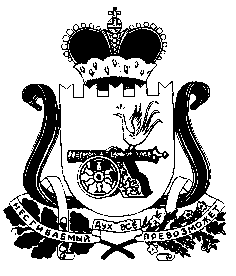 